4. + 5. týždeň1. hodina: Ešte si precvič hodiny-vypíš do zošita:  Toto posielať nemusíš, ak potrebuješ poradiť, tak môžeš :)Odpovedz celou vetou na 9 uvedených časov: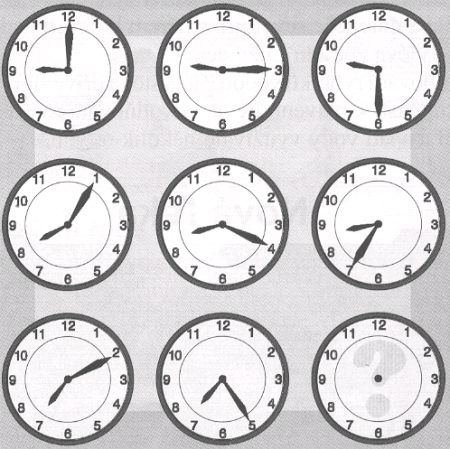 2. Odpovedz na otázky:Wann beginnt Nord magazin?.................................................................Und wann endet Nordmagazin?..............................................................Wie lange dauert Reisezeit?....................................................................Wann begint DAS!ABC Service?...........................................................Wann endet NDR Regional?...................................................................Wie lange dauert Tagesschau?.................................................................2. hodina: uč. str. 70Wer ist dein Lieblingsstar? (Kto je tvoja obľúbená hviezda?)70/1 - prečítať70/2 - všetky otázky by si mal/mala už vedieť preložiť a odpovedať na ne :) Pomôžu Ti aj pri vypracovaní projektu - TVOJHO NSJOBĽÚBENEJŠIEHO HERCA/NAJOBĽÚBENEJŠEJ HEREČKY- projekt stačí na A5 výkres (pridaj foto) - inšpiruj sa tým čo je v učebnici - poslednú otázku nemusíš robiť :)sein/seine - jeho (muž)ihr/ihre - jej (žena)Ak budeš mať akékoľvek otázky, napíš na mail ulohy2020@gmail.com (ak budeš mať hotový projekt, odfoť ho a tiež pošli na mail ulohy2020@gmail.com)